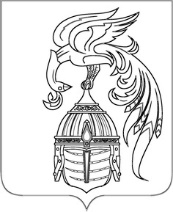 ИВАНОВСКАЯ ОБЛАСТЬАДМИНИСТРАЦИЯ ЮЖСКОГО МУНИЦИПАЛЬНОГО РАЙОНАПОСТАНОВЛЕНИЕот __________________г. №________   г. ЮжаОб организации исполнения Федерального закона от 09.02.2009 № 8-ФЗ"Об обеспечении доступа к информации о деятельности государственных органов и органов местного самоуправления", размещаемой в сети ИнтернетВо исполнение Федерального закона от 09.02.2009 № 8-ФЗ "Об обеспечении доступа к информации о деятельности государственных органов и органов местного самоуправления», в целях реализации прав граждан и организаций на доступ к информации о деятельности Администрации Южского муниципального района, структурных подразделений, подведомственных учреждений и организаций Администрация Южского муниципального района п о с т а н о в л я е т :1. Информация о деятельности органов местного самоуправления, размещается на официальном сайте и страницах социальных сетей в информационно-телекоммуникационной сети "Интернет" (далее соответственно - официальный сайт, официальные страницы, сеть "Интернет")2. Официальный сайт Южского муниципального района имеет доменное имя в зоне .RU – www.yuzha.ru, в зоне .РФ – www.южский-район.рф.3. Определить официальными страницами Администрации Южского муниципального района: Telegram - t.me/admyuzha, в социальной сети "ВКонтакте" - https://vk.ru/yuzhaadm, в социальной сети "Одноклассники" -  https://ok.ru/yuzhaadm.4. Назначить ответственными должностными лицами в Администрации Южского муниципального района:- за организацию работы и контроль исполнения положений Федерального закона от 09.02.2009 № 8-ФЗ «Об обеспечении доступа к информации о деятельности государственных органов и органов местного самоуправления» (далее Федеральный закон 8-ФЗ) - начальника отдела общественной и информационной политики (в период его временного отсутствия – заместителя начальника отдела общественной и информационной политики);- за ведение официальных страниц в социальных сетях для размещения информации о деятельности Администрации Южского муниципального района - начальника отдела общественной и информационной политики (в период его временного отсутствия – заместителя начальника отдела общественной и информационной политики).5. Определить, что следующие структурные подразделения и подведомственные организации, с учетом особенностей сферы их деятельности, не создают официальные сайты для размещения информации о своей деятельности в сети "Интернет":- Комитет по управлению муниципальным имущество Администрации Южского муниципального района Ивановской области;- Управление жилищно-коммунального хозяйства Администрации Южского муниципального района;- Муниципальное казенное учреждение "Управление городского хозяйства";- Финансовый отдел Администрации Южского муниципального района;- Муниципальное унитарное предприятие "Южское";- Муниципальное казенное учреждение "Служба по обеспечению деятельности органов местного самоуправления Южского муниципального района".6. Определить, что следующие структурные подразделения и подведомственные организации, с учетом особенностей сферы их деятельности, не создают официальные страницы для размещения информации о своей деятельности в сети "Интернет":- Комитет по управлению муниципальным имущество Администрации Южского муниципального района Ивановской области;- Управление жилищно-коммунального хозяйства Администрации Южского муниципального района;- Муниципальное казенное учреждение "Управление городского хозяйства";- Муниципальное унитарное предприятие "Южское";- Муниципальное казенное учреждение "Служба по обеспечению деятельности органов местного самоуправления Южского муниципального района".7. Руководителям структурных подразделений и подведомственных организаций, имеющих статус юридического лица, за исключением указанных в пунктах 5 и 6 настоящего Постановления:7.1. В срок до 24.11.2022 назначить ответственных должностных лиц за:- организацию работы и контроль исполнения положений Федерального закона № 8-ФЗ;- ведение официальных сайтов и официальных страниц в сети "Интернет" для размещения информации о деятельности организации. 7.2. В срок до 24.11.2022 направить информацию об ответственных должностных лицах в отдел общественной и информационной политики Администрации Южского муниципального района.8. Утвердить порядок обеспечения доступа к информации о деятельности Администрации Южского муниципального района (Приложение 1).9. Утвердить перечень информации о деятельности Администрации Южского муниципального района (Приложение 2).10. Руководителям структурных подразделений Администрации Южского муниципального района обеспечить исполнение требований настоящего постановления, в том числе в части соблюдения периодичности, порядка и сроков предоставления информации о деятельности органов местного самоуправления.11. Отделу общественной и информационной политики Администрации Южского муниципального района обеспечить своевременное размещение и обновление предоставляемых информационных материалов на официальном сайте Южского муниципального района.12. Признать утратившим силу Постановление Администрации Южского муниципального района от 24.06.2022 N 657-п "Об утверждении перечня информации о деятельности Администрации Южского муниципального района, размещаемой в сети Интернет".13. Опубликовать настоящее постановление в официальном издании "Правовой Вестник Южского муниципального района" и разместить на официальном сайте Южского муниципального района в информационно-телекоммуникационной сети "Интернет".14. Контроль за исполнением настоящего постановления возложить на заместителя главы Администрации, начальника отдела правового обеспечения, муниципальной службы и контроля Администрации Южского муниципального района.Глава Южского муниципального района                                В.И. ОврашкоПриложение 1 к постановлению Администрации Южского муниципального районаот ____________2022 №_____ - п    П О Р Я Д О К обеспечения доступа к информации о деятельности Администрации Южского муниципального района 1. Общие положения1. Настоящий Порядок разработан в соответствии с Федеральным законом от 09.02.2009 № 8-ФЗ "Об обеспечении доступа к информации о деятельности государственных органов и органов местного самоуправления" и определяет способы обеспечения доступа граждан (физических лиц), организаций (юридических лиц) и общественных объединений к информации о деятельности Администрации Южского муниципального района (далее – Администрация), порядок предоставления информации о деятельности Администрации.2. Действие настоящего Порядка не распространяется на:- отношения, связанные с обеспечением доступа к персональным данным, обработка которых осуществляется администрацией;- порядок рассмотрения обращений граждан;- порядок предоставления Администрацией в государственные органы и иные органы местного самоуправления информации о своей деятельности в связи с осуществлением указанными органами своих полномочий.3. Основными принципами обеспечения доступа к информации о деятельности Администрации являются:- открытость и доступность информации о деятельности Администрации, за исключением случаев, предусмотренных федеральным законом;- достоверность информации о деятельности Администрации и своевременность ее предоставления;- свобода поиска, получения, передачи и распространения информации о деятельности Администрации любым законным способом;- соблюдение прав граждан на неприкосновенность частной жизни, личную и семейную тайну, защиту чести и деловой репутации, права организаций на защиту их деловой репутации при предоставлении информации о деятельности Администрации.2. Способы обеспечения доступа к информации о деятельности Администрации 1. Доступ к информации о деятельности Администрации обеспечивается следующими способами:1) обнародование (опубликование) информации о деятельности Администрации:а) официальное опубликование в периодическом печатном издании Администрации Южского муниципального района «Правовой Вестник Южского муниципального района»;2) размещение информации о деятельности Администрации на официальном сайте и на официальных станицах сети «Интернет»;3) размещение информации о деятельности Администрации в занимаемых ею помещениях.Размещение информации о деятельности Администрации в помещениях, занимаемых структурными подразделениями Администрации, обладающими правами юридического лица, обеспечивается соответствующими структурными подразделениями Администрации.Структурные подразделения Администрации вправе размещать в занимаемых ими помещениях сведения, не предусмотренные статьей 16 Федерального закона от 09.02.2009 № 8-ФЗ "Об обеспечении доступа к информации о деятельности государственных органов и органов местного самоуправления", необходимые для оперативного информирования пользователей информацией.4) Предоставление информации о деятельности Администрации по запросам, осуществляемое в соответствии с разделом 3 Порядка.5) Иные способы, предусмотренные законами, иными нормативными правовыми актами, в том числе муниципальными правовыми актами Администрации.3. Порядок предоставления информации о деятельности Администрации 1. Информация о деятельности Администрации предоставляется в устной форме и (или) в виде документированной информации, в том числе в виде электронного документа.Общедоступная информация о деятельности Администрации предоставляется неограниченному кругу лиц посредством ее размещения в информационно-телекоммуникационной сети "Интернет" в форме открытых данных.Информация о деятельности Администрации может быть передана по сетям связи общего пользования в соответствии с законодательством Российской Федерации.2. Направление информации о деятельности Администрации для опубликования в официальном печатном издании и размещение данной информации на официальном сайте и официальных страницах осуществляется структурными подразделениями Администрации по направлениям деятельности в соответствии со сроками, установленными федеральным законодательством, законодательством Ивановской области, Уставом Южского муниципального района, иными муниципальными правовыми актами.3. Граждане (физические лица), в том числе представители организаций (юридических лиц), общественных объединений, государственных органов и органов местного самоуправления, могут присутствовать на официальных мероприятиях, проводимых администрацией, в соответствии с федеральным законодательством, законодательством Ивановской области, уставом Южского муниципального района.4. Организация работы по размещению информации о деятельности Администрации в занимаемых ею и ее структурными подразделениями помещениях осуществляется соответствующими структурными подразделениями.Информация для ознакомления граждан (физических лиц), организаций (юридических лиц) и общественных объединений о деятельности Администрации должна содержать:- порядок работы Администрации и структурных подразделений Администрации;- сведения о размещении структурных подразделений Администрации;- график (порядок) приема граждан (физических лиц), в том числе представителей организаций (юридических лиц), общественных объединений;- информацию (сведения) о времени приема граждан главой Южского муниципального района, его заместителями, руководителями структурных подразделений и специалистами, ведущими прием;- установленные формы обращений и заявлений, принимаемых специалистами структурных подразделений Администрации к рассмотрению в соответствии с законами и иными нормативными правовыми актами;- иные сведения, необходимые для оперативного информирования жителей.Данная информация размещается на информационных стендах и (или) других технических средствах аналогичного назначения.5. Ознакомление пользователей информацией с информацией о деятельности Администрации, находящейся в библиотечных и архивных фондах, осуществляется в муниципальных библиотеках и муниципальных архивах в соответствии с установленным графиком работы.6. Предоставление информации о деятельности Администрации по запросу пользователей информацией осуществляется в устной и письменной форме (в том числе электронной, по сети "Интернет", через официальный сайт, официальные страницы и по адресу электронной почты) в соответствии с утвержденным порядком рассмотрения запроса о предоставлении информации о деятельности Администрации.4. Порядок осуществления контроля обеспечения доступа к информации о деятельности Администрации 1. Настоящий Порядок осуществления контроля обеспечения доступа к информации о деятельности Администрации Южского муниципального района (далее – Порядок) разработан в соответствии с Федеральным законом от 09.02.2009 № 8-ФЗ "Об обеспечении доступа к информации о деятельности государственных органов и органов местного самоуправления".2. Контроль обеспечения доступа к информации о деятельности Администрации осуществляется соответствующим заместителем главы Администрации.3. Контроль соблюдения сроков направления информации о деятельности структурных подразделений Администрации в официальное печатное издание, на официальный сайт и на официальные страницы осуществляют руководители структурных подразделений Администрации.4. Контроль размещения информации о деятельности структурных подразделений на информационных стендах осуществляют руководители соответствующих структурных подразделений.5. Контроль соблюдения сроков рассмотрения запросов пользователей информации осуществляется отделом общественной и информационной политики Администрации.6. В целях контроля обеспечения доступа к информации о деятельности Администрации отдел общественной и информационной политики имеет право в течение года осуществлять проверки организации доступа к информации о деятельности Администрации. Информация о выявленных нарушениях направляется главе Южского муниципального района.7. Структурные подразделения Администрации включают информацию о работе с запросами (количество устных, письменных и электронных запросов по месяцам, их тематика) в отчеты о работе структурного подразделения.8. Рассмотрение жалоб пользователей информацией на несвоевременное либо некачественное предоставление информации по запросу осуществляет заместитель главы Администрации, курирующий соответствующее направление.Приложение 2 к постановлениюАдминистрации Южского муниципального районаот _____________2022 № _____-пП Е Р Е Ч Е Н Ьинформации о деятельности Администрации Южского муниципального района, размещаемой в сети Интернет и периодичность ее размещения и обновленияN п/пСодержание информацииПериодичность размещения информацииСрок обновления информацииОтветственные исполнители123451.Общая информация Администрации Южского муниципального района, в том числе:1.1.Наименование и структура Администрации Южского муниципального района, почтовый адрес, адрес электронной почты (при наличии), номера телефоновпостояннов течение 10-ти рабочих дней с момента информационного событияОтдел общественной и информационной политики1.2.Сведения о полномочиях Администрации Южского муниципального района, задачах и функциях структурных подразделений Администрации Южского муниципального района, муниципальные нормативные акты, определяющие полномочия, задачи и функциипостояннов течение 10-ти рабочих дней с момента утверждения соответствующего нормативного акта, внесения изменений в актОтдел общественной и информационной политики1.3.Сведения о руководителях Администрации Южского муниципального района, структурных подразделений (Ф.И.О., должность, номер телефона)постояннов течение 10-ти рабочих дней с момента информационного событияОтдел общественной и информационной политики2.Информация о нормотворческой деятельности Администрации Южского муниципального района, в том числе:2.1.Муниципальные нормативные правовые акты, принятые Администрацией Южского муниципального района, включая сведения о внесении в них изменений, признании их утратившими силу, признании их судом недействующими, а также сведения о государственной регистрации отдельных муниципальных правовых актовв течение 14 дней со дня издания нормативно-правового актав течение 14-ти дней со дня 1; внесения изменений: и дополнений в муниципальный нормативно-правовой актОтдел общественной и информационной политики2.2.Тексты проектов решений Совета Южского муниципального района, внесенные Администрацией в Советне позднее чем за 3 дня до их рассмотрения Советомне обновляетсяструктурные подразделения Администрации, разработавшие проект2.3.Информация о закупках товаров, работ, услуг для обеспечения государственных и муниципальных нужд в соответствии с законодательством Российской Федерации о контрактной системе в сфере закупок товаров, работ, услуг для обеспечения государственных и муниципальных нуждв сроки, предусмотрен-ные Федеральным законом от 05.04.2013 N 44-ФЗ "О контрактной системе в сфере закупок товаров, работ, услуг для обеспечения государствен-ных и муници-пальных нужд"в сроки, предусмотренные Федеральным законом от 05.04.2013 N 44-ФЗ "О контрактной системе в сфере закупок товаров, работ, услуг для обеспечения государственных и муниципальных нужд"Отдел управления закупками2.4.Информация о проведении конкурсов или аукционов на право заключения договоров, указанных в частях 1 и 3 статьи 17.1 Федерального закона от 26.07.2006 N 135-ФЗв сроки, установленные антимонополь-ным законода-тельствомв сроки, установленные антимонопольным законодательствомКомитет по управлению муниципальным имуществом2.5.Административные регламенты, стандарты муниципальных услугв течение 14 дней со дня утвержденияв течение 14-ти дней со дня внесения измененийОтдел общественной и информационной политики2.6.Порядок обжалования муниципальных правовых актовпостояннов течение 15-ти дней со дня внесения измененийОтдел правового обеспечения, муниципальной службы и контроля3.Информация об участии Администрации Южского муниципального района в целевых и иных программах, международном сотрудничествепо мере участия в программахв течение 15-ти дней с момента наступления событияответственные исполнители программ4.Информация о состоянии защиты населения и территорий от чрезвычайных ситуаций и принятых мерах по обеспечению их безопасности, о прогнозируемых и возникших чрезвычайных ситуациях, о приемах и способах защиты населения от них, а также иная информация, подлежащая доведению органами местного самоуправления до сведения граждан и организаций в соответствии с федеральными законами и законами РФпостояннов течение 5-ти дней с момента поступления информацииОтдел по делам гражданской обороны и чрезвычайным ситуациям5.Информация и отчеты о результатах проверок, проведенных Администрацией Южского муниципального района, подведомственными организациями в пределах их полномочийодин раз в год не позднее 1 апреля года, следующего за отчетнымодин раз в год не позднее 1 апреля года, следующего за отчетнымструктурные подразделения Администрации Южского муниципального района, выполняющие функции учредителя6.Тексты официальных выступлений и заявлений Главы Южского муниципального районапо мере появления информациив течение 5-ти рабочих дней с момента выступления, заявленияОтдел общественной и информационной политики7.Статистическая информация о деятельности Администрации Южского муниципального района, в том числе:7.1.Статистические данные и показатели, характеризующие состояние и динамику развития экономической, социальной и иных сфер жизнедеятельности Южского муниципального района, регулирование которых отнесено к полномочиям Администрации Южского муниципального районаежеквартальнов течение 45-ти рабочих дней с момента наступления следующего кварталаОтдел экономического развития, торговли и сельского хозяйства7.2.Сведения об использовании Администрацией Южского муниципального района, подведомственными организациями выделяемых бюджетных средстводин раз в год не позднее 1 апреля года, следующего за отчетнымодин раз в год не позднее 1 апреля года, следующего за отчетнымОтдел бухгалтерского учета и структурные подразделения8.Информация о кадровом обеспечении Администрации Южского муниципального района, в том числе:8.1.Порядок поступления граждан на муниципальную службупостояннов течение 15-ти рабочих дней со дня изменения информацииОтдел правового обеспечения, муниципальной службы и контроля8.2.Сведения о вакантных должностях муниципальной службы, имеющихся в Администрации Южского муниципального районав течение 5-ти рабочих дней со дня появления вакансиив течение 5-ти рабочих с момента изменения информацииОтдел правового обеспечения, муниципальной службы и контроля, кадровые работники структурных подразделений8.3.Квалификационные требования к кандидатам на замещение вакантных должностей муниципальной службыодновременно с размещением сведений о вакансииодновременно с размещением сведений о вакансииОтдел правового обеспечения, муниципальной службы и контроля, кадровые работники структурных подразделений8.4.Номера телефонов, по которым можно получить информацию по вопросу замещения вакантных должностей в Администрации Южского муниципального районаподдерживает-ся в актуальном состояниив течение 15-ти рабочих дней со дня изменения информацииОтдел правового обеспечения, муниципальной службы и контроля, кадровые работники структурных подразделений9.Информация о работе Администрации Южского муниципального района с обращениями граждан (физических лиц), в том числе представителей организаций (юридических лиц), общественных объединений, в том числе:9.1.Порядок и время приема граждан (физических лиц), в том числе представителей организаций (юридических лиц), общественных объединений, порядок рассмотрения их обращений с указанием актов, регулирующих эту деятельностьпостояннов течение 5-ти рабочих дней с момента изменения информацииОтдел общественной и информационной политики9.2.Фамилии, имена и отчества должностных лиц, к полномочиям которых отнесена организация приема лиц, указанных в пункте 9.1 перечня, обеспечение рассмотрения их обращений, а также номер телефона, по которому можно получить информацию справочного характерапостояннов течение 5-ти рабочих дней с момента изменения информацииОтдел общественной и информационной политики9.3.Обзоры обращений граждан, поступивших в Администрацию Южского муниципального района, а также обобщенная информация о результатах рассмотрения этих обращений и принятых мерахподдерживает-ся в актуальном состоянии1 раз в полугодиеОтдел общественной и информационной политики10.Иная информация о деятельности органа местного самоуправления, подлежащая размещению в сети «Интернет» с учетом требований действующего законодательстваподдерживает-ся в актуальном состояниис учетом требований действующего законодательстваструктурные подразделения Администрации Южского муниципального района